Zoom guide for students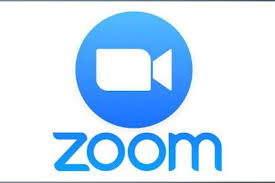 Zoom is a high-quality video and audio online conferencing tool for desktops, tablets and smartphones. Zoom Meetings can be used for online classes, meetings, collaboration, and distance learning. This guide sets out the basics of setting up Zoom and participating in online meetings.How to join a Zoom meeting When you are invited to a Zoom meeting, you will receive a link or meeting ID from the meeting host. This may appear in the calendar event for the meeting.Click on the link.How to interact in a Zoom meeting Once you have joined a Zoom meeting, you can interact with the host and other participants using your camera and microphone. You can also use non-verbal feedback options, including chat messaging and feedback icons, to interact without disrupting the meeting.Use the meeting controls at the bottom of the screen to manage your camera and microphone settings, and for non-verbal chat and screen share options. It’s best to mute your microphone when you are not talking to minimise audio disturbance for other participants.